Jeg var erklæret uddannelsesparat, men da jeg er ret ung, så ville jeg gerne have et år på GYM 10 på Maribo Gymnasium, hvor jeg kan forberede mig på gymnasiet efter 10. klasse. Efter GYM 10 vil jeg gerne gå på STX her på Maribo Gymnasium, fordi der er nogle gode lærere her og her er rart at være. Med en STX uddannelse på Maribo Gymnasium vil jeg gerne holde mine muligheder for fremtiden åbne, da jeg endnu ikke er helt sikker på, hvad jeg vil efter gymnasiet. Måske vil jeg gerne arbejde med sprog i USA på et tidspunkt, det må fremtiden vise.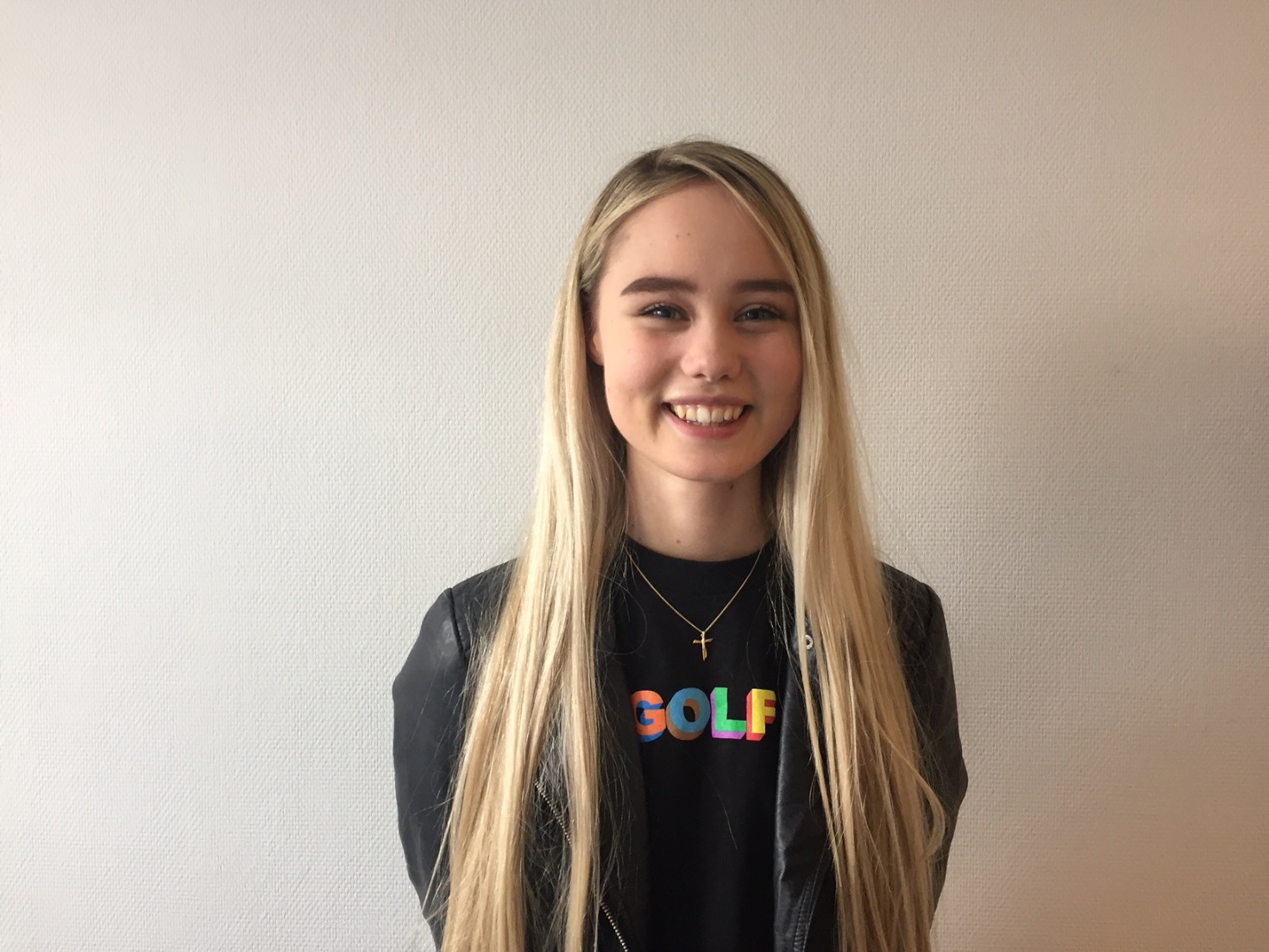 